El trabajo autónomo como herramienta para el desarrollo sostenible e inclusivo de los territorios rurales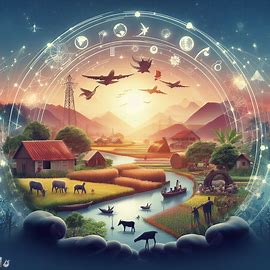 27 de noviembre de 2023. Diálogos:15:30 a 16:00 Inauguración: Autoridades y Directoras (Susana Rodríguez Escanciano y Henar Álvarez Cuesta)16:00 a 17:00:Sectores de actividad más afectados por la normativa europea y española de lucha contra el cambio climático y medidas destinadas a su adaptaciónHenar Álvarez Cuesta Catedrática de Derecho del Trabajo y de la Seguridad Social. Universidad de LeónJuan José Fernández Domínguez. Catedrático de Derecho del Trabajo y de la Seguridad Social. Universidad de León17:00 a 18:00:Vías jurídicas del emprendimiento y del trabajo por cuenta propia como herramienta de desarrollo localGema Quintero Lima Profesora Titular de Derecho del Trabajo y de la Seguridad Social. Universidad Carlos III de MadridFrancisco Javier Calderón Pastor Delegado Territorial de la Inspección de Trabajo en Castilla y León18:00 a 19:00:El nuevo sistema de cotización a la Seguridad Social y la mejora de la protección social del trabajo autónomoYolanda Valdeolivas García Catedrática de Derecho del Trabajo y de la Seguridad Social. Universidad Autónoma de MadridEnrique Martín-Serrano Jiménez. Profesor Asociado de Derecho del Trabajo y de la Seguridad Social. Universidad Complutense de Madrid28 de noviembre de 2023. Diálogos:16:00 a 17:00:El desarrollo de iniciativas emprendedoras vinculadas a los distintos sectores de la “economía verde”: industria química, cuidados y la rehabilitación y regeneración urbanísticaSusana Rodríguez EscancianoCatedrática de Derecho del Trabajo y de la Seguridad Social. Universidad de LeónDiego Megino Fernández Profesor Ayudante Doctor de Derecho del Trabajo y de la Seguridad Social. Universidad de Burgos17:00 a 18:00:El desarrollo de iniciativas emprendedoras vinculadas a los distintos sectores de la “economía verde”: agricultura, ganadería, pesca y transporte y movilidad y automociónMª de los Reyes Martínez Barroso Catedrática de Derecho del Trabajo y de la Seguridad Social. Universidad de LeónRoberto Fernández Fernández Profesor Titular de Derecho del Trabajo y de la Seguridad Social. Universidad de León18:00 a 19:00:El desarrollo de iniciativas emprendedoras vinculadas a los distintos sectores de la “economía verde”: energías renovables, reciclaje y reutilización y turismoPatricia Prieto Padín Profesora Ayudante Doctora de Derecho del Trabajo y de la Seguridad Social. Universidad de Burgos Javier Fernández-Costales MuñizCatedrático de Derecho del Trabajo y de la Seguridad Social. Universidad de León29 de noviembre de 2023. Diálogos:16:00 a 17.00:El desarrollo de iniciativas emprendedoras vinculadas a los distintos sectores de la “economía verde”:  industria tecnológica y comunicaciones Cristina González Vidales Ayudante de Derecho del Trabajo y de la Seguridad Social Universidad de LeónRodrigo Tascón López Catedrático de Derecho del Trabajo y de la Seguridad Social Universidad de León17.00 a 18.00:La igualdad por razón de género en el trabajo autónomo en el marco de la economía verde Beatriz Agra Viforcos Profesora Titular de Derecho del Trabajo y de la Seguridad Social Universidad de LeónFrancisco Xabiere Gómez García Profesor Ayudante Doctor de Derecho del Trabajo y de la Seguridad Social. Universidad de León18:00 a 19:00:Trabajo autónomo de calidad e inclusivo en el marco de la economía verdeNatalia Ordóñez Pascua Profesora Contratada Doctora de Derecho del Trabajo y de la Seguridad Social. Universidad de LeónJosé Gustavo Quirós HidalgoProfesor Titular de Derecho del Trabajo y de la Seguridad Social Universidad de León19:00: Conclusiones y entrega de diplomas  Formulario de inscripción: https://forms.gle/x4G4UwK3EB499o717 Subvención concedida por la Dirección General del Trabajo Autónomo, de la Economía Social y de la Responsabilidad Social de las Empresas EXPEDIENTE NÚM. F23192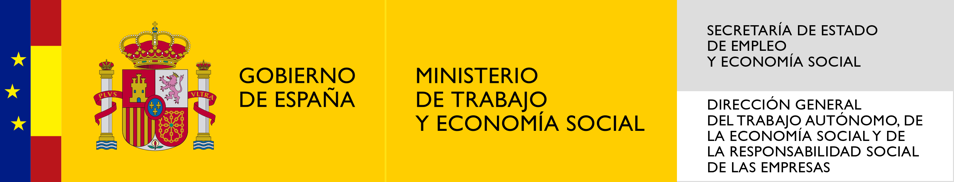 El trabajo autónomo como herramienta para el desarrollo sostenible e inclusivo de los territorios ruralesDIRECTORASDña. Susana Rodríguez EscancianoDña. Henar Álvarez CuestaCatedráticas de Derecho del Trabajo y de la Seguridad SocialUniversidad de LeónLeón, 27, 28 y 29 de noviembre de 2023